WSY4嶽12日閱讀寂靜 （Offline）2021-04-12整理人：愛你們的WSY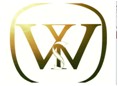 歡迎大家關注公眾號 商校百科 公眾號，接收最新，最快和最全：商學院新聞商學院項目介紹對比校友訪談申請和考試資料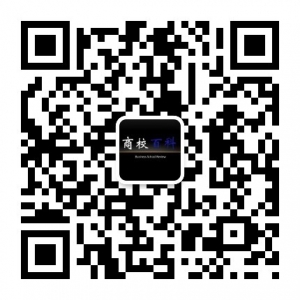 相關連結：1.ChaseDream GMAT閱讀筆記 for GWDhttps://forum.chasedream.com/thread-1375301-1-1.html2.ChaseDream 2021 MBA 申請／校友答疑／面試群：https://forum.chasedream.com/thread-863011-1-1.html
3. 寫文書／面試／學校介紹寶典：
https://forum.chasedream.com/thread-1351509-1-1.html
4. 2021入學法國高商申請群：
https://forum.chasedream.com/thread-1351506-1-1.html
5. 2021 加拿大碩士申請群
https://forum.chasedream.com/thread-1369899-1-1.html
6. ChaseDream GMAT機經群：
https://forum.chasedream.com/thread-1369936-1-1.html
7.2021英國／香港／新加坡／荷蘭群：
https://forum.chasedream.com/thread-1370398-1-1.html
8. ChaseDream託福／雅思／GRE群：
https://forum.chasedream.com/thread-1370701-1-1.html
1.	树的年轮	42.	非洲的音乐和语言	53.	男女领导力（公司高层男女差异）	84.	大象和蜜蜂声音	95.	Software发展	126.	环境与经济关系（荷兰病）	147.	法国印刷术	168.	金星（陨石坑少的原因）	189.	医院竞争	1910.	脉冲星/ supernova	2111.	北美非洲恐龙	2312.	月球形成的三种理论	2513.	女性生育率和受教育	2714.	广告	2915.	政府投资艺术	3116.	energy efficiency	3217.	日本男女工资差	3418.	中耳肌肉	3619.	加拿大铁路	3820.	女性雕像	4021.	overstock	4322.	ROI	4523.	中世纪manuscript	4724.	对比型广告	4925.	Downsizing	51樹的年輪【主題思路】評估一種檢測樹齡的新方法【結構】年輪檢測的問題 ➡️ 新方法 ➡️ 評估新方法【段意】第一段：樹的年輪不僅可以體現樹的年輪，還可以用來觀察氣候，能追溯1000年的變化情況，但是熱帶的什麼什麼書它的年輪是invisible rings,所以不能用這個方法。然後有個方法是用測sediments裡的carbon isostope ，但是這個方法只能測最近100年的氣候變化。。並且還有缺點第二段：一個女科學家的團隊發現了一種新的方法，X-RAY，隔很遠就能測量，並且非常快，一下午就搞定了以前需要3，4個月才能搞定的測量(這裡有很多名詞，記不清了，不影響解題，只要知道哪些詞是舊方法哪些是新方法就好了)第三段：新方法評估科學家對這方法的可行性表示懷疑。因為Ca有不連續性，所以測出來的結果不如C同位素準確。這種方法在S科學家實驗的那種樹上可行不能代表在整個熱帶地區的所有樹上都可行。【題目】1）新方法和舊方法的區別在於新方法：快但是還沒被證實(其他都太負了)2）哪個可以加強新方法：具體要看新方法被質疑的兩方面，應該是在某一方面的加強3）下面哪個可以使發對S科學家的科學家們認同Ca這個方法是可行的呢?4）熱帶地區的年輪有什麼特點?5）主旨題提出一個新方法，並說明其有缺陷6）問文章最後一句話(這種collaboration)infer參考答案：選對此方法需進一步驗證其有效性非洲的音樂和語言【主題思路】西非音樂和古歐洲音樂的異同，因此引出西非的音樂和語言的關係。【結構】概括比較：西非和歐洲音樂的異同，探討音樂還是語言的特質，比如節奏啊，語義的作用。具體描述：timbre，結合非洲的tone，西非的音樂和語言的關係		匯總發現：音樂學家對非洲音樂的觀點。【段意】percussion instrument是個關鍵字是非洲音樂的主要特點，還有melodic instrument是歐洲音樂的主要特點。第一段：主要說音樂有四個元素Melody, harmony, rhythm，timbre，歐洲音樂主要講究結合Melody, harmony 非洲音樂主要講究結合rhythm，timbre，歐洲音樂主要用chord，非洲音樂主要用打擊樂器。其中一個元素T的作用是什麼。第二段：說明非洲音樂的timbre特點，Timbre(音色)在西非音樂中的體現——節奏變化跟語音變化結合。提到了西非的音樂和當地語言的聯繫（共同點）。說話時和唱歌一樣，表達強調或態度時會升調還是啥的。音樂裡的元素t形成非洲語言。非洲音樂與語音之間的關係(記了個生詞-timbre),似乎是說音樂節奏轉化成語音中音節的變 化等,這樣可使語音中表達出mood的變化.這樣的特性較歐系語音追求harmonic 是不一樣的.第三段：有人研究了說西非的音樂和當地語言的關係。非洲語音上還有新的演化，舉了個drum的例子。發現西非音樂用tone表達強調和情感，而且那種語言也是，所以推測語言和音樂有某種關係。第四段：最後一段有些總結的意味，說一些音樂學家對非洲音樂的觀點。有個研究員說了下自己的發現之類的【題目】1）問歐洲音樂和非洲音樂最大的 不同是什麼，定位第一段有一個選項說結合Melody, harmony，還有一個選項說歐洲音樂不用打擊樂器歐洲音樂注重harmony, rythem等，非洲音樂注重timbre, tone等（一說歐洲音樂主要講究結合Melody, harmony 非洲音樂主要講究結合rhythm，timbre，），有一題考兩者區別，定位一個most alient就可以答案在前兩段。注意“contrast to African music”字樣。當時我的焦點集中在兩個選項B：use of vocal… D：variations in tempo “variation of tempo(速度)”2）問某個音樂的目的是什麼，定位第二段3）綜合第二和第三段考了一個 Except題，說明非洲音樂的特點。4）歐洲音樂最不可能用哪個表達感情？ A、vowel and xxxx B、vorical(不知道是不是這麼寫，和上一問是一個單詞）vxxxx(兩個以v開頭的單詞） C、tempo D、gesture E、失憶 我選了B。因為西非用這個最多，歐洲用這個最少。5）第二段還是第三段最後高亮了一句話，問的問題我忘了，貌似是歐洲音樂給西非帶來了什麼？6） 一個purpose題。定位第四段7）文章中提到的vorxxx（這個詞沒記住，但在2、3、4段都提到了）說明了什麼？ A、失憶 B、evoke the xx language  C、失憶 D、mimic the percussion（不知道是不是這麼拼） instrument  E、失憶（失憶說明樓主一開始就排除了這個選項，沒往心裡去，記得住的是我猶豫再三的選項）這個我選了B，對D有些猶豫，但是第二段中提到了evoke xx language,  所以最後還是選了B。8）第一段與2,3段關係，文章第一段和後兩段的關係    A2: 第一段說了西非音樂characteristic，第二三段說了其他的phenomena反應了這些特點other phenomenon我選的是1提出西非音樂特點，2是具體演化的應用與聯繫什麼的。 9）主旨題我選的是 第一段介紹非歐音樂characteristic的區別 接下兩端介紹其他區別  我選的是介紹characteristic的區別論述兩種音樂，以及語言的關係。對比歐洲和西非的音樂特點→著重介紹西非音樂是提出並解釋一種東東，不是比較啊！10）fanti的特點：問Fanti singer怎麼樣。答案關鍵字貌似有：convey attitude，emphasize比較可能選的兩個選項是B：。。。and express attitude E：evoke reminiscience（音樂代表attitude 和mood 我選的代表心情那個 我選那個有關languege的11）問歐洲音樂和非洲音樂比起來，更不重視什麼？定位文章第二段（還是第三段）狗主就在相關段落找啊，只能在這一段的倒數第二行中偏後的位置寫了v打頭的一個單詞是選項裡有的，狗主就選了那個。12）還有一道題目問文章第一段和後面幾段的關係。我選的是第一段說明非洲音樂的特徵（反正就是解釋非洲音樂），然後其他幾段是它延伸到其他領域的應用。我當時選的時候覺得這個選項恰如其分，是D選項哦~P2、P3是對P1的進一步解釋13）我記得還有一道題目是和fasician（貌似是這麼寫的）（大家上場的時候看到杭州站個詞多留意下啊，因為這道題沒有相關定位，狗主讀下來從後往前找，找了好幾段才找到！坑爹！）有關，然後就是在想不起來了14）第二段和第三段都是幹嘛的(段落作用題) 15）第四段是幹嗎的？(段落作用題) 16）還有一個 infer題，說好像要是符合第三段的內容，可以推出什麼？ 我選了一個第二段對應的部分，估計考點就是這個 17）第三段中間括弧裡有個（in contract with European music），後邊考了European music unlikely... 選這段最後一句話對應的表述非洲音樂特點的 18）某個音樂的目的是什麼 19）一個對tone（這個tone我忘記是說語言還是音樂的了，好像是語言）比較重視的民族和一個不太重視tone的民族相比，後者更不太可能怎麼樣，哪個選項絕對不可能是歐洲音樂的primary 表達方式 我選的是打擊樂器比較多，percussion instrument20）在西非，歌手使用V（就是文中說到一種音樂的形式還是啥的）的目的 21）第一、二、三段的文章結構22）第二段和第一段是什麼關係？ 狗主答案：詳述上文論述主體的共同點。23）作者最可能同意哪種觀點？ 狗主答案：五個選項涉及了全文的關鍵字，但是答案應該位於第三段，因為第三段有作者觀點。男女領導力（公司高層男女差異）【主題思路】探討女性在決策層（executive）裡面所占的比例大大低於男性這一現象【結構】現象：研究發現，女性在決策層（executive）裡面所占的比例不但要大大低於男性，而且還要大大低於女性在經理中所占的比例。解釋：學者給出不同解釋，但又一一被現實情況駁回結論：在決定提拔誰的過程中，那些董事會的成員還看重一些我們不知道，他們也沒說出來的因素。  【段意】第一段：研究發現，女性在決策層所占比例遠低於男性，且遠低於女性在經理中所占比例。有學者指出指定決策層的董事會組成以男性為主，難免有性別歧視的傾向。該解釋唄反駁，因為董事會在乎的事公司利潤而非性別。1974年Z先生的研究指出：這是由於經理要求的素質是問題解決和團隊管理（偏女性）。而領袖所要求的素質則是冒險精神和遠見（偏男性）。80年代BURN先生將領袖細分為transactional類型和transformational類型，只有後者才需承擔風險和具備遠見，前者需具備問題解決和團隊建設，這些特質女性經理完全具備，因此足可以勝任。第二段：如BURN所述，女性理應有相對比例的領袖。因領袖從經理中選拔，而女性經理有一定的技術，而部分領袖需要的特質又是女性經理所具備的。但這比例比預期的低，為什麼？最近研究顯示下屬對上級的評價，無性別差異。只能說董事會成員在提拔領袖的過程中，看重的一些因素是我們所不知道的，而他們也不會對外公佈。 第三段：（變體？一說是一共只有兩段，就是前兩段。。經過調查人們都發現在領導崗位的男女的traits都是一樣的，只不過stereotype會覺得男女有差異，男性擔任領導的比較多。）【題目】1）management and leadership of woman. there are four questions for this passagea. which of the following will be agreed both by z and burn? b. from this passage, the burn could not explain which of the following phenomena?c. the passage is primarily concerned with which of the following ?d. the last sentence of the passage implies which of the following大象和蜜蜂聲音【主題思路】提到一個LUCY KING的研究團隊做的研究。最終由大象對蜜蜂的反映還是關係的引出大象的習性。【結構】現象及驗證（實驗1）：大象怕蜜蜂（聲音）實驗2:大象聽到不同的聲音跑的距離不同實驗3：探索人與大象相處之道【段意】第一段：小象的皮比較薄，adult的厚，所以小象vulnerable to bee sting.說大象特別怕Bee, 如果bees蟄到他的鼻子裡面的話他就會死。由此還發明了一種口號互相通知，因為蜜蜂一扎實在太疼了。說有個女科學家，特別做了個實驗，拿答錄機錄上bee hive的聲音放到大象旁邊放，大象會shake head馬上開始逃跑flee 來respond to bee rumble，自己還發出了類似召喚同伴的聲音（Rumble）第二段：於是又繼續研究進行第二個試驗，開始各種隔離，把大象聽到的聲音分成好幾種組合，將recorded bee rumble 放給大象聽。很詫異的發現。真的蜜蜂聲音，8個大象6個都跑了，大象自己的Rumble的好像就3個有反應，而聽到其他的Rumble時，發現就一個跑。它們自己的叫聲可能是預示其他的danger, 或者保護那些inexperienced elephant.而且大象沒有看到任何的visual，單純靠聲音。最後說了實驗還發現大象聽到不同聲音跑的距離是不一樣的。第三段：於是TK就覺得，人類一旦學會利用這個聲音再也不用害怕大象了，人與大象自然和平共處（此處原文是可以知道更多的辦法來平衡大象和人的關係）。有提到說的一個實驗是叫pilot study，意思大概是說在飛機上放beehive。最後一段還說到這個科學家早前的一個實驗是假裝用蜜蜂窩鋪撲在一個莊稼的周圍，然後果然大象來破壞莊稼的痕跡少多了，所以農民可以通過這種方式防止大象破壞莊稼。（變體：大象看到人工的籬笆也會發出警告音，猜測警告音可能是一種大象的情感表達和後天習得特性，具體也是要進一步確認，才能利用這個警告音為人造福。）【題目】1）主旨，問全文中心思想。2）文中說king的實驗有啥問題3）最後一段舉大象看到籬笆說明了啥6） 大象發出的聲音是一種？大象的鳴叫是為了什麼7）問下面哪一個措施是緩解人和大象之間矛盾的，定位第三段，以下對人類的啟示，從第三段可以得出農民可以採取什麼措施來預防大象的襲擊crop，問了最後那個提出柵欄防止大象raid agriculture的實驗的目的，第三段說用蜂箱趕大象的作用？ 說明這個研究的實際應用，最後一段是幹嘛 反正就是說人和大象共處還是設計了一種application。我選的是在被大象踐踏的crop附近放bees angry時候的聲音，還有一個選項是inform 那些被大象踐踏的crop的農民關於大象的知識我選的在毀壞農田那邊放大象驚恐聲，因為其他都沒有點名文中實驗的方法選B還是C的，反正跟大象的rumble有關選項類似於：大象逃離距離因播放的聲音不同而有所變化 ，這不是答案8）大象沒有看到任何的visual，單純考聲音(此處有題，問做第一段實驗的目的)定位第二段 9）在第一段中，怎麼說明king的方法在前人方法上有improve。有個選項是說大象對calls and rumbles的反映比看見其他大象shake heads 的反映強烈。大象那個題還有個是說最後一段king的發現的作用。我選的是把調查結果用於實踐10）問從K的實驗中哪個是不能imply的，定位第二段，further study中無法驗證哪個？這個實驗沒能解決哪個問題，問哪個不能從原文suggest出來：我選的beehive placed那個，因為文中就說放聲音沒說放蜂箱答：LZ選的好像是A，說的是無法驗證大象shake head是不是用來通知同伴，基本確定，反正肯定不是distance哪個！2）pilot study說明了啥。應該是選擇大象搖頭是不是示意其它大象，這題也糾結了 但這個應該是正確答案，因為距離那個選項應該是可以suggest出來的應該不是基金中的選項，樓主選的是沒辦法驗證是不是shake head，嗯，應該是這個。另外一個是標出了文中的 new method，問說這個的意圖是什麼，樓主記不清楚答案了，方向應該是這些method的作用。應該是選擇大象搖頭是不是示意其它大象 11）問King最後沒能確定的是什麼？問king那個research有什麼uncertainty，定位最後一段原文內容大意是Further research should confirm that whether elephants will react to other rumbles produced by other animals.12）有道題是問科學家的實驗不能回答以下哪一個問題，我選的大象受驚之後跑的distance，13）問最後一段的作用；最後一段 new ways的，對最後一段的some ways高亮，問說下面哪個可以作為some ways的一種，問說高亮了一個片語叫new ways什麼的，然後說問一下哪一個是對這個new way所代表的東西的最好的例子有兩個選項很糾結，一個是說可以告訴農民關於大象的behavior，還有個是在農田旁邊建立alarm。糾結了很久選了後者。因為最後一段講的是這個研究可以avoid the conflicts between huaman and elephants. 我選的是在farm裡放有蜜蜂聲音錄音的廣播。new way就是這句話裡邊的that the new findings could help develop new ways to defuse potential conflicts between humans and elephants 選項有好幾個，提供大象干擾農民活動的資訊，還有是小象什麼的，14）文章最後提到研究者的另一個研究，即發現擺設蜂巢會減少大象踩踏稻田，是為什麼？”文中最後提到LUCY KING的research，證明了lucy king的research的目的是什麼，這個說明了什麼。最後一段問舉了king’s的研究有什麼作用我選的是“為了說明大象視覺上對蜜蜂也很抵觸”， 有個糾結的選項是說“說明研究者的研究可以用於實際選的是E希望將大象和蜜蜂的這個關係應用的實際上（application），因為文中提到了這個research team希望發現避免大象損害農作物的方法。15）pilot study的作用那道選的to illustrate the practical applications of the researches mentioned above.16）問第一段為什麼提起KING'S的研究報告17）是下面那個文章沒有闡述 有一個好像是大象在發現蜜蜂還是聽見蜜蜂的聲音就會搖頭來提醒別的大象吧18）一道except的題問文章列用了以下那些例子來支持觀點 除了....( 下列哪些are used in the passage to 說明像是為了protect from bee 除了)  A.小象皮很薄B.大象會rumble respond to bee rumbleC.什麼在wild 大象會avoid bee沒有B選項……所以我選了C的這個我選的不是我黑體字標出來的那個選項, 我當時猶豫了一下最後選的是elephant還會對其他的danger做出rumble的反應因為原文我認為我黑體字標出來的後面那句話就是elephant avoid bee hives in the wild的具體例子,而且原文提到"Further work is needed to confirm whether the rumble call is used for other kinds of threats, not just bees." 所以我覺得其實文章本身沒有正面去說elephant還會對其他的danger做出反應19）第一個研究有什麼作用20）第一段，大約是這裡‘Importantly we discovered elephants not only flee from the buzzing sound but make a unique ‘rumbling’ call as well as shaking their headsThe team then looked to isolate the specific acoustic qualities associated with this rumbling call and played the sounds back to the elephants to confirm that the recorded call triggered the elephants’ decision to flee even when there was no buzzing and no sign of any bees問king king通過什麼方法證明大象是怕bee的Software發展【主題思路】早期軟體業的發展，開始都是custom software，後來開始有這種標準軟體，但開始時候獨立軟體商沒有市場，因為大電腦廠商都是賣硬體時候免費送軟體的，後來才有，然後又提出幾個和軟體業發展相關的因素【結構】史實：早期軟體的發展行業內比較和階段性進展：初期的價格策略，大的軟體製作商和個體軟體製作商的比較：軟體製造從傳統行業中獨立出來，單獨出售跨行業比較和現代發展：軟體製作和音樂製作的比較。軟體近似CAPTIAL PRODUCT。如今軟體製造商開始學習CAPITAL行業的管理和銷售方式。【段意】第一段：講到軟體的一個發展。軟體在1980還是1960年代得到了發展,然後講具體怎麼發展的.第二段：繼續講發展，一開始由於一些大的軟體製造商已經向很多顧客提供免費的軟體了（SOFTWARE是跟COMPUTER 這種產品一起出售的SOFTWARE不會單獨算錢的free of charge），所以一些獨立的individual軟體製作商沒有market優勢。然後一些獨立的軟體製造商就開始創造商機，提供一些顧客意料不到的服務。（unanticipated）然後說這個時期一些成功的製造商基本都是走這個路子，這裡舉了一些例子。然後講到他們開始採取一種unbundling的策略，開始將軟體製造從傳統的服務中獨立出來，單獨出售。第三段：講這些軟體製造商在轉型之後怎麼進行銷售和管理的。一開始人們認為軟體製作和音樂製作recorded music industry很像，因為都是低成本的both profit incremental很小，但是後來人們逐漸認識到音樂製作是終端產品，但是software是中間產品，需要售賣給其他公司做成capital product，因此那些軟體製造商們開始學習一些capital行業的管理模式和銷售方式。然後具體下面就是怎麼學習怎麼管理的。 【題目】1）主旨 我選了on a account of history2）講music recoding industry 的作用 選項中有 analogy 但是物件是程式師和音樂家 我覺得不對 選了 nature of software 貌似沒有更合適的了3）問把soft 和電腦分開賣大概是誰提出的，還是問意義？？ 兩個選項比較糾結 選項有 soft那邊的人 initiated....還有選項a policy from computer manufacturers change the industry （我選了這個）我的定位在第二段最後4）好像是highlight unbinding我秒選了customer 不會 pay free什麼的5）由於一些大的軟體製造商已經向很多顧客提供免費的軟體了，所以一些獨立的軟體製作商沒有優勢。（這裡有出細節題）定位第二段6）人們認為軟體製作和音樂製作很像（這裡針對類比有出題，問為啥提到音樂），定位第三段環境與經濟關係（荷蘭病）【主題思路】  荷蘭病就是一國由於自然資源或其他初級產品異常豐富，從而該部門繁榮，其他部門尤其是工業部門衰落的現象。   該國資源出口多，外匯流入，該國貨幣升值，其他部門的出口因為價格變高而受到影響，從而衰落，企業不好當然會有失業啦。   這種情況在發展中國家比較多見。發達國家也存在。第一次出現時荷蘭。由於突然個大油田從而出口天然氣，導致工業部門衰落。【結構】陳述現象：一個國家如果資源豐富本來是件好事，但也不一定，它可能會導致各種XXXX麻煩，這種現象叫做C XX非工業化的國家只依賴出口資源（像天然氣啊之類的不可再生的），那它會遇到各種XXXX麻煩。有些人認為這是非工業化國家才會出現的，其實並不是這樣。舉例證明：在工業化國家出現這種事，被叫做Dutch XX, 這種現象最早出現在荷蘭，他們依賴出口天然氣，然後遇到XXXX麻煩。【段意】第一段：一開始來了個新名詞 然後解釋 是關於環境和經濟的之間關係的。然後講industrialized countries如果靠出口natural resource來賺錢，就可能發生叫“resource curse”的這個現象。這種情況往往發生在欠發達地區，會導致失業啊和通脹什麼的，然後作者說，這個現在在發達國家也有。然後段末說這個現象是很嚴重的，是什麼political，還有什麼，什麼原因導致的。第二段：resource curse的一個component，叫“Dutch disease”，（有題問第二段講了什麼，選這句話的同意替換，選項裡面說Dutch disease是resource curse的一個aspect，然後第二段是講這個aspect的來源）。說這個“Dutch disease”是先在Netherlands出現的現象，所以叫這個名字，就是荷蘭本來是industrialized country，但是它靠export 自己的natural gas resource來賺錢。因為limitation很松。大量外匯湧入國內，這個賺錢方式引起了inflation，後面有括弧解釋inflation是什麼意思，還有對其的舉例。Inflation帶來失業了咯，經濟不給力了咯，嚴重地impaired荷蘭自己國家的製造業，使荷蘭已經很發達的製造業向deindustrialized 的方向發展。這個地方又重述了荷蘭發生這個現象也有political，什麼，什麼的原因，重複了一下第一段末尾的原因。【題目】1）那種情況可以解決Netherlands的那個現象。 作者suggest Dutch Disease這個應該怎麼解決呢？怎樣控制荷蘭病，選固定匯率神馬的。。我當時很仔細很仔細地讀了原文，但是文章就只是說這個現象是怎麼造成的，有什麼不好的影響，沒說怎麼能解決。我定位了之後發現這個是真沒有啊！我只好相信這是作者“suggest”的了，選了一個跟文章有關的。選項有：C. regulate exchange rate to a fixed number; D. raise 從別國家進口東西的tariff；我選了 把limitation搞緊一點2）XXXcurse和NetherlandsXX 這兩個名詞的關係C XX和Dutch XX的關係。荷蘭病和資源詛咒啥子關係，選荷蘭病是資源詛咒的一個方面，表現在發達國家中A。Dutch XX只發生在荷蘭 B。Dutch XX是C XX的一種 C。Dutch XX發生在工業化國家，C XX發生在非工業化國家3）主旨題法國印刷術【主題思路】介紹兩種印刷術的特色【結構】金屬腐蝕好：技術好，有藝術性；木頭雕刻好：操作小，花費小；【段落大意】第一段：金屬腐蝕法好：Book illustration的出現引來了批評critics。 其中典型的就是一位叫DE M (DC）的人對此持負面態度。（這裡搞清楚DC是批評的還是對批評持負面態度的）,這個人認為metal etching 法 與wood engraving 雕刻法 （這裡應該有減少兩者的一致性，因為後面又出對兩者一致性的題），這兩者相比，wood engraving簡直就是污垢（就是不好就對了）而metal etching“好完美”，因為技術好，又具有藝術性第二段：木頭雕刻法好：De Mercey（這是另一個人） 覺得wood engraving，同lithography（平板印刷術）一樣經濟方便。因為wood engraving的操作less difficult，而且花費小，中間貌似穿插了與copper的對比（有題），wood & lithography are both less difficult in use and less expensive. Lithography was initiated for taking artists’ pencil works(這句意思如此，語言不是很准全)。然後舉例說wood印刷在當時的應用應該是廣泛的，然後又問DC（第一段那個人） 的觀點，浪漫派和DC竟然也喜歡lithography，認為各種美好，儘管最後還是淪為傳播政治等話題的載體。Although DC championed 擁護 lithography in the artistic and emotive domain, it ultimately fell to the low-end serving for political and social blabla.(不是domain這個詞，但就這意思，注意體會championed的意思)【備註】閱讀考了法國印刷那篇，印象很深刻。文章很短，但是有些晦澀。第一段講了19世紀illustration的出現引來了很多的cirtics。然後講一個人認為用木頭（lithography）比用metalengraving的方法好。注意這一段有道題問，19世紀大多數人對illusration 的看法，大家注意認真讀開頭的兩句話。答案就在那兩句話裡，句子有些不好懂。第二段開頭說，後來的人還是人為metal engraving的方法更好，但是lithography開始越來越流行普及了，因為低廉的造價，和方便使用。最後一句是lithograpgy應用到popular side，用於publish newspapers，ranging from political issues to social issues。）【題目】1）主旨題我選了介紹不同的方法。2）有一問是說第二段提一個人（De Mocoy貌似）是為了幹嘛？3）最後還是變成low-end 用來傳播政治阿 社會啊的主觀事情（這裡有題）4）這裡有個題目比較糾結，就是關於第二段的那個人的觀點的，那個人認為金屬的印刷不好，又貴，而木頭的比較好。 下面那個不是他支持的其中三個選項文章很明顯提到，但還有兩個不知道選哪個，一個是賣的貴，還有一個是用此種方法做出來的venue。我選了後一種，文章裡沒看到。5）說通過文章,可以推斷出哪個是正確的？好像選LI那個印刷術很盛行 之類的6）還有第2段開頭提到很長的法國名字問那人的觀點7）問19世紀lif方法被人如何看待？8） book illustration在當時怎麼樣？/第一題問你第一段book illustration能infer出啥?V1我選了被批評家認為for 工業。V2 (by 往屆狗主760 V42)選項有A) book illustration was used for industrial publication B) it is not made of metal C) used for social and political publication D) critics ignore illustration E) can be easily created byartists大概選項就是這個意思，順序不確定，總之我覺得所有選項都不靠譜，jj裡有人選了for industrial publication，但是我也覺得不對啊，原文貌似說的是criticizeit as industrial and xx反正我理解的是批評家覺得這種方方過於工業化和簡陋，可能我理解錯了吧，最後糾結了半天我選了不是made of metal的那個好像。。。9） 還有一個問到浪漫派的觀點什麼的我沒太多時間看，就選了那個artist可以spontaneously create他們作品的那個. 10）有個問題是關於lithography的細節題我記得答案好像是lithography開始的時候應用沒有那麼廣，因為最後一句說到了後來lithography才得到了廣泛的應用。這是我遇到的最坑爹的一篇閱讀，文章不長，但是浪費很多時間在上面。金星（隕石坑少的原因）【主題思路】討論金星隕石坑少的原因【結構】	現象（金星隕石坑（Crater）比較少）→ 觀點 （金星受到風化和水蝕的影響：地球類似）→ 反駁觀點（無可比性，問題沒解決）先提出一種phenomenon，然後作comparison，最後explanation【段意】第一段：發現一種現象科學家預測金星上應該有很多的大於某個具體面積的Craters（隕石坑）,因為金星的大氣層比較厚，只有大的隕石才能穿透大氣層掉到金星表面上然而，根據某M探測器的證據顯示，金星上的隕石坑數量遠低於科學家預測的數目。（此處有一題，問的是科學家所預測的是什麼）初步的解釋是因為進行上一個大型地理運動。第二段：有兩個人提出理論解釋原因說是因為金星上的water and wind（應該意思是水蝕和風化） 使隕石坑消失了， 其理論依據是地球上的隕石坑也不多，是因為這個原因。但是，有證據表明這個理論並不能解釋此現象。因為金星上並沒有如地球上有的水和風。第三段：說的是一個叫Philip的人提出另外一個解釋，但是也有一個不足之處。注意文章中有提到Immenc的那句話，在後面的題裡有此考點，但是把immence換成了同義的另外一個詞，好像是big/huge. 有可能為正確選項。【題目】1. 主題題：2. 問第三段的人不同意第二段的人什麼，我選不應該把兩個星球相比3. P和另外兩個哥們有什麼共同之處4. 問的這個缺陷是什麼.5. 問的是P和另外倆哥們有什麼共同的地方.6. 還有問第二段那兩人的理論如何得出的我選的基於第一段M的觀點,因為第二段開頭有些in the theory,advanced by...醫院競爭【主題思路】關於醫院之間的競爭excessive competition among hospitals，引出MAR的概念---普遍認為是沒必要的。醫院之間的惡性競爭打亂市場供需。深入研究MAR理論與供需理論相悖。【結構】現象：醫院過度競爭造成資源浪費、成本上升，引出MAR的概念舉例說明：醫院過度競爭打亂市場供需深入研究：MAR與供需理論相悖【段意】醫院的競爭會導致醫療費用的升高，因為醫院會競爭好的physician用好的器材來吸引他們，因為器材購買導致整體費用提升，但是實際對治療病人沒有達到相應的效果這個醫院的競爭違反了一般的經濟規律，本來是競爭越激烈價格越低，但是在醫院競爭越激烈反而價格越高。為了驗證這個反常的規律還要做更多的調查。第一段：過度競爭導致資源浪費和成本上升的現象。It is frequently argued that excessive competition among hospitals is wasteful浪費資源.過度競爭會導致每個醫院花很多錢吸引physicians因為好的physicians會吸引很多病人。也會花很多錢而過度引進tech和設備，提高health services，造成health care的cost上升、資源的浪費。這樣好像是會增加customer看病的成本.這個現象是“Medical arms race”（MAR）。媒體利用這個理論造成輿論大眾對此產生不滿第二段：MAR導致nationally raise health services啥的 然後這個影響了health industry本身根據市場調節價格或服務啥的這個規律。這邊舉了一個例子，說醫院的競爭在醫院merger時的作用，一個地方只有三所醫院，其他兩所醫院要merged，按照正常市場（沒有excessive competition）的情況，醫院比較少的話，應該是供給大於需求，供給方在市場佔優勢。但是現在過度的競爭，MAR改變了這個情況，導致和供需理論時相反。第三段：進一步深入研究理論最後說excessive competition對chain of supply and demand的影響打亂等值得更深入研究。MAR這個理論跟經濟學供需模型相悖，一般是demand決定supply，MAR裡supply不是由demand決定了，而且醫院為了人才競爭主動增加supply。【題目】1）主旨題 糾結的兩個選項是1.discuss the effects of excessive competition among hosptials 2.evaluate a generally held belief and 它對health industry的影響need closer examination.2）問這個現象suggest下面哪個是對的 定位在第二段 打破了市場供求的規律啥的醫院的競爭在醫院merger時的作用（有題），定位第二段脈衝星/ supernova【主題思路】介紹伴星的存在【結構】現象解釋背景：介紹普通脈衝星現象：M星很特殊解釋：因為M星有伴星【段意】第一段：背景：介紹普通脈衝星介紹普通脈衝星。超新星爆炸(supernova explodes)後會產生一種殘留物叫超新星遺跡(supernova remnant)，裡面有一種脈衝星(pulsar)會高速旋轉(spin rapidly)並且向外噴射線/輻射/發光(send /radiation/light)，每當這種射線掃過地球的時候，都會記錄(observed)到這種輻射(the lights are observed billions of light years away on earth and scientists believe these Pulsars are all billion years old)。但是脈衝星隨著年齡增長，旋轉速度會減慢，逐漸噴射線/輻射/發光能力也減弱了(Pulsars will disappear and destroy itself after billions of years because it depletes itself.)。最後形成pulsar(脈衝星)。蟹狀星雲(crab pulsar)就是這樣一種星，它存在於超新星遺跡(supernova remnant)中，而且轉得很快，可見它很年輕。第二段：現象：M星很特殊最近研究的到有一種星叫Millisecond(New observation of Pulsar shows a new type of Pulsar called milli-Pulsar)，這種星都很老/X billion year的年齡了(These Pulsars actually last over 10-15 billion years old)，依然還能噴很多射線出來。科學家覺得很奇怪(Scientists try to determine why these milli-Pulsar never disappeared like the other Pulsars)。M星大多存在於雙子星系統(binary system)中，它們的周圍有很多伴星(companion stars) (This is because these milli-Pulsars exist in a binary system and have companion (neutron) stars orbiting around it. Also these milli-Pulsars exist in global clusters.)，而Crab pulsar則沒有這種伴星。所以天文學家推測：正是因為伴星的存在，才使得Millisecond星這麼能噴射線/輻射/發光。原因是Millisecond不斷吸收(tear apart)伴星的能量，所以可以持續噴射線/輻射/發光，而且年齡越大越亮。M 星和 P 星的形成過程很像, 但是 M 卻能一直都輻射. 研究發現 M 星一般都companion stars(聯星)跟著. M把 companion star tear apart,把它的品質吸過來, 所以 C星使M星轉得更快. 所以天文學家猜想, C星是使M星那麼能射(發光, 發熱, 發輻射)的原因.第三段：解釋：因為M星有伴星有三個發現證實了天文學家的這個推測：(1)確實觀察到品質/能量從伴星 C 星轉移到了 M 星上去了;(2)只有1%的普通脈衝星出現在binary system中/有伴，binary系統(雙子星系統);(3)後來也的確觀測到了這種M星，沒有伴星卻也很能噴射線/輻射/發光。天文學家推測雖然有單獨的M星, 但是其實是因為C星已經被吸光品質【題目】Q1: 文中第二段提到了 1%(one percent)是什麼目的?Q2: 問中子星從周圍吸收物質後，發生了什麼變化。北美非洲恐龍【主題思路】一個地方的兩個恐龍化石，恐龍在北美和非洲的考古發現 - 應該是環境好食物充足所以地方小也有兩個物種在北美。【文章結構】給出現象，提出疑問：在一個L的地區南北有兩種不一樣的大恐龍。科學家覺得這個很奇怪因為恐龍這麼大，而L的地方很小，所以恐龍會經常跑動。而導致不同物種的原因多是因為地理位置的隔離，環境的不同，所以很奇怪為什麼這麼小的地方確有兩種大恐龍。給了一些猜想，並且和非洲的大型mammals進行對比，說非洲那些mammals都occupy很大的地方，儘管他們還沒有L的恐龍大呢。Africa例子：比L大也只容納了16種食草的，何況食肉的需要比食草的更多的能量猜想的原因大概有 1)兩種恐龍其實是近親，並不是兩個物種 2） 這些出土的化石證據雖然說是有兩種恐龍，但是也許他們是不同時期的反駁以上，給出證據：因為根據age測算是一個時間的提出新的設想：可能由於環境原因、地勢之類的有更多植物、食物【段落大意】第一段：很多年前，有個地方有兩種恐龍。北美洲多少多少年前不叫北美，叫L(Lameria之類的），然後L這個地方又分成南L和北L，科學家發現吧，南邊出土的化石跟北面出土的化石雖然都是大恐龍化石，但是這倆不是一個種啊，Why？第二段：個人跳出來說有一種可能就是南北氣候不一樣，所以他倆不一樣，不是一家的。然後這個被否了，說這個地方有兩種恐龍是不合理的。因為這個地方很小，不夠這麼多恐龍活動。還舉了個例子，說某時期某地方有比這個地方少而且體型小的恐龍，說明這個地方不夠住這麼多大恐龍。又一個人說氣候不一樣肯定不是原因，因為這種大恐龍因為個子太大了所以捕食range範圍很廣，而L又很小，所以他肯定會跑來跑去的，即使再不一樣那他也能遷徙啊。第三段：Some skeptics say科學家開始說了，說可能以前是搞錯了，現在有兩種解釋：（1）這兩種恐龍不是一個時期；（2）這些根本就是一種恐龍，什麼same community之類的。然後又說recent research反駁了這兩個解釋，說（1）由火山灰燼得來的證據可以表明這兩種恐龍就是一個時期；（2）研究發現這兩種恐龍雖然相近但還是兩種。然後又說感覺不遷徙也不太可能，因為非洲那麼老大，也只有16種大型哺乳動物，而L卻又二十種大恐龍不科學啊。第四段：開始解釋這麼多恐龍是怎麼存在於這麼小的地方的，說：這個地方的地理條件適合植物生長，所以植物更多、營養更豐富，才能養活這麼多兩個系列恐龍【問題】1）如果調查發現這個地方的植物沒有預想的那麼多及有營養，那說明什麼？如果有證據表明 其實L這個地方的植物並沒有那麼豐富，下面哪個是對的？如果有證據證明其實L的草產也並不豐富（瘋了）那麼以下哪個猜想是正確的？我選的是這個地方至少有一些恐龍比至少某地方的一些恐龍吃得少。糾結了半天 選的是 至少有一些恐龍比非洲的一些哺乳動物吃得少原因就是覺得這樣才能養活這麼多鐘恐龍我選的是恐龍吃得很少。 （因為草又不多，恐龍又大，那就是估計吃得少所以不用到處跑吧2）南邊出土的化石跟北面出土的化石雖然都是大恐龍化石，但是這倆不是一個種啊，Why？（這其實就是主旨了）3）Some skeptics say（有題），有一種可能是其實他倆就是一種恐龍，什麼same community之類的。定位第三段 4）這塊有個題是問如果XX成真的話，作者支持啥，支持至少有一種哺乳動物體型比大恐龍苗條，定位第三段月球形成的三種理論【主題思路】三種學說。拿出證據全部否定（全是細節題）。提出新的學說。【結構】舊的假說—混合反駁—新的解釋【段落大意】第一段：早在Apollo登月之前，就對月球的形成有三種學說：（1）分裂說fission：地球甩出去的（2）同源說concurrence：和地球一起形成的，此理論成立的話月亮和地球應該有同樣的materials（3）俘獲說capture：獨立形成第二段：登月後採集了樣本資料和研究成果，發現三種說法都錯：分別給出理由【運動和組成成分的證據】。（1） 首先否定fission，月亮如果是地球分離出去的話，那麼地月系統轉的速度都要比現在快（in fission model earth and moon have much more spin）。crater應該很厚。但是……：反分裂；現在的地月系統應該轉得更快(spin)。但是……：反分裂；(Q2)應該還有很多小的衛星體在地球周圍。但是……：反分裂；如果是capture，月亮這個獨立的星體應該運動的很慢，才會落入地系，反capture；(Q3)（2）提出一個證據，發現月球與地球的materials不同。如果是concurrence，月球應該具有和地球類似的組成（materials），但是發現月球上的活潑金屬（volatile mental），比如zinc，lead的含量比地球少很多。反fission、concurrence；（3） 最後提出一個證據，說是月球的core size很小,和地球不像。月球的鐵內核(iron)應該跟地球相似，所以應該比現在的更大。因此不可能是獨立的小星星，也不可能是concurrence的，否定了capture和concurrence。 (Q4) (Q5)第三段：提出新理論：collision學說，合理的解釋了一切之前的不合理。  （1）活潑金屬少：因為地球和另一個宇宙中的物體擦肩而過，溫度高而揮發；（2）core小：因為撞偏了；（3）轉速：因為有角度撞擊，所以變慢了。【題目】1）主旨/結構提出了幾個存在問題的理論最後提出了一個較完美的理論。2）如果fission成立的話月球會是什麼樣子？ /if the fission(分裂學說） model is true, the moon that differ the current is 。。（就是如果fission是正確的，月亮會與現在的有什麼不同。）A. Spin faster than now  B. Spin slowerC. 月亮周圍會有很多Material.  (本月狗主)狗主解釋：幾經上說是spin faster or slower. 當時做題的時候出現了spin slower，但是回文中定位發現in fission model earth and moon have much more spin. 就是說要快，所以這個不對，我選擇的是月亮周圍會有很多Material.因為定為第一段說fission使地球甩出去很多物質。3）如果俘獲論是正確的話，如何加強？Spin slower than now  狗主解釋：就是找到第二段中的反對意見，改寫成否定就好了4）以下哪個為真，會削弱the objection to俘獲說capture？（注意！雙否定！）對：月球的core其實比科學家預測的更大一些。（錯）科學家對月球表面元素的分析有錯誤；（錯）月球crater的厚度被低估；5）如果月球是和地球同時形成的，會怎麼樣？/哪個現象出現在同時形成這個學說中?/關於concurrence，一下那個觀點成立可以削弱科學家的結論？the size of moon core 比科學家原來預測的大女性生育率和受教育【主題思路】一有關發展中國家婦女受教育，工作和生孩子的一些關係study。【結構】問題解決型：P1: 提出一個問題為什麼uneducated女性在教育度高的地區生育率低於其他地區？P2：解答：(1)educated women 如何 (2)uneducated women如何【段意】第一段已經有研究表明，女性的受教育水準確實是和生育率掛鉤的。但是在女性平均受教育水準很高的地區，受教育水準低的女性的生育率和該地區較高的平均受教育程度有關係嗎？就是一個婦女雖然uneducated,但是生活在一個教育程度很高的地區,這樣的婦女的生育率也低於其他地區第二段 作者企圖對這種現象進行解釋,開始說受教育的婦女經濟型獨立性高什麼什麼的,生孩子就得自己要犧牲事業和收入(sacrifice of……),但是這樣的不生育的受教育婦女到了晚年經濟獨立性就差了,因為沒有孩子贍養(這個地方有一道題,問下列哪一個正確,其中有選項跟這個相反),最後解釋了一下為什麼在一個高教育率的地區,一個uneducated woman也不願意生育的原因研究表明是有關係的。有以下幾種證據：  （1）生活在那個地區的受教育水準低的女性可能會受受教育水準高的女性的影響，因為她們是鄰居，所以會通過日常談話的方式使得生育觀從受教育水準高的女性傳播到受教育水準低的女性中。 （2）受教育水準低的女性會模仿受教育水準高的女性從而避免被排擠（表面上學習她們，使得自己看起來也是那個階級的人）。.Add:The reasons include two points（1) social learning ( means people trasnferopinions,and learn other‘s opinions) (2) social influence ( Question asked here)(means people are affected by others and want to be accepted by others) 【題目】1）問在提到婦女重回職場的原因時，哪個原因沒有提到（或者是不包含在原因裡），這個我有點糾結於2點：1是說woman's employment history,2是說社會的態度的改變。文中有提到的factor有一個是unemployment rate，在文中的最後說到the acceptance of woman by employer could be another reason to better explain the situation.JJ作者最後選了：woman's employment history 2) 開頭第一句話是關於70年代婦女就業率增加的原因，第二句說according to a survey, 原因有哪些哪些（高光），這些原因部分重複（或基本重複）了第一句話中的原因，問題問這個高光的話起什麼作用，JJ作者選：partial support the first sentence3）主題題4）有一個結構題,問p1的組織結構5）但是這樣的不生育的受教育婦女到了晚年經濟獨立性就差了,因為沒有孩子贍養(這個地方有一道題,問下列哪一個正確,其中有選項跟這個相反)6）social influence ( Question asked here)(means people are affected by others and want to be accepted by others)廣告【主題思路】廣告有效性advertising的effectiveness，將舊的廣告模式和hierarchy model比較，再將將traditional hierarchical model和一個叫E的人提出的model的比較的，作者更支持後者。【文章結構】傳統廣告模式：  廣告直接影響Demand/sales新的廣告模型：  Hierarchy Model新模型的傳統版：忽略市場/目標客戶，幾個層級需層層滿足（缺陷）            改良版：對幾個因素影響其中某個因素就是有效（優勢）【段落大意】 第一段：是說有兩種廣告advertisement模式的理論，一種說傳統廣告research認為廣告是能直接/最終影響demand(也就是影響sell)，是直接評價advertisement的投入和產出(input and marketing/sales)，廣告的效應/有效性effectiveness應該用需求(demand)、直接產生的銷售sell來衡量（advertising will be effective only if 它能對customer的demand stage產生影響），所以focus 在廣告的成本和可能獲得的sell 上，只有達到這個目標的廣告才是有效的。另一種新的廣告模型（也稱競爭性廣告？）認為說經營的策略不一定直接和sales聯繫起來，廣告其實可以通過潛移默化（通過影響中間階段(intermediate stage) -中間階段也就是那些消費者沒有受到廣告刺激時到接受廣告之後作出消費決策這一階段-，來間接影響demand），出現 “等級/分層”效應(Hierarchy model)不斷影響消費者（的感受）,促使其購買產品; 廣告其實可以是建立一個model來分步 (stage) 分析advertisement在每一步的effectiveness, 在真正有demand之前，還有一些步驟如brand awareness之類的東西，所以就有第二種衡量廣告的多層model，並建議用hierarchical 模型來對消費者進行滲透影響。換言之，就是把影響管道分成了好多級，可以影響其中的任意一級同樣會產生正面效果, 而不僅僅是最後一層--需求、銷售量的變化.第二段：說有個人提出了新的層次理論，修正了傳統的hierarchy理論的不足，第二個理論hierarchy models（競爭性廣告）有很多的模型，但是大部分模型都有兩個缺陷：一個是忽略實際市場狀況（環境），另一個是不注重廣告針對的特定群體/消費者(particular target customers)。然後某個人E提出了一種新模式，和傳統的等級/分層理論有些不一樣，這種模式說明（重複）廣告對以下三個階段的用戶都有作用：一是對此廣告不瞭解的客戶，應對就是建立客戶的品牌意識;一個是想使用該產品的客戶，應對是刺激客戶購買;還有一個是以前用過該產品並且對產品滿意的客戶，應對是促使客戶購買以後使用了覺得好重複購買。而傳統hierarchy模式則認為廣告本身讓客戶在此三種模式中向上移動（要在消費者心中建立一種SEQUENCE作為衡量標準；認為通過影響消費者作出決策過程中的每個階段來影響最終需求，也就是說還是只有影響了需求才算是有效的廣告策略），這是不對的。廣告的目的是要影響消費者購買決策過程中某幾個特別的因素，只要能對某個因素帶來影響就是有效的廣告策略，【題目】1）主旨題 將新的hierarchy model分為傳統的和改良/最新的我選了有alternative的那項，debate over two models我覺得不對，說不應該只看最後有沒有影響demand，應該用分階模型來看，這個模型也兩種理解。有傳統的vs. 一個哥們E自己的。我選了比較中性沒有褒貶態度的discuss...的那個選項2）E的model的作用，examples of前面觀點忽略的地方我選了points out traditional hierachy model忽略了一些factor.3）什麼是有效的廣告，it can be inferred from the hierachymodeal that the ads will still be effective if...?選A!好像說不一定直接影響需求之類的。選了A. even if it does not result the demand...有個選項是D.說if the ads cultiminate the hierachy stages ... 我沒選因為第一段最後說只要reach a specific stage. 但是後來又看到第二段有原詞出現。4) E的理論在什麼時候適用5）廣告的目的是要影響消費者購買決策過程中某幾個特別的因素，只要能對某個因素帶來影響就是有效的廣告策略，(這裡有題，問下面哪個論述時正確的？我選的是廣告不一定只有直接影響需求才是有效的)6）問新理論與傳統的有什麼不同。考到這兩種 model的比較，還有第一段中兩種view的比較7）說明了老觀點忽略了什麼，然後說了一個什麼E的理論還是方法，就是為了說明新觀點好的(這是考點，定位第二段；作者寫 e的那個模型的作用8）第一段中第二種理論的人(就是提出階級理論的人)會同意那個? 廣告不一定要直接影響到消費者/商品需求/sales/revenues/costs才是有效的 (760)  9） 第二段提出e人理論作用 舉例說明以前階級理論的人都忽略了一些factors之類的 (760) 10）第一段有題（廣告2 model），好像就選hierarchy-model11）問新理論與傳統的有什麼不同。12）然後舉了個神馬E開頭的廣告案例講了下，說明要針對目標客戶(有題，問這個E的作用)。最後說其實傳統的廣告策略才更容易在消費者心中建立這種神馬次序(有題，題幹描述似乎有誤)政府投資藝術【原始】1.閱讀4:政府是否應該投資藝術第一段：有人提出藝術投資應該由私人進行，政府不該投資。並提出這種觀點是錯誤的，舉例說明了私人投資的幾個例子。第二段：說明政府現在對藝術投資的策略不對。第三段：舉例說明一個theater的建立拉動了整個衰落鎮子經濟的復蘇，這一切都離不開政府對art的投資。第四段：總結政府對art投資是有顯著正向作用的，除開經濟效應，還有其他的正向作用。2. 有一個說往藝術領域投資的。政府投資的特點，私人投資的特點。說一個城鎮市中心衰落了，但建設了藝術中心後拉動了其他產業，又興旺了。energy efficiency【主題思路】
討論了怎樣才能真正減少能源消耗. 能源利用率的提高是很多人認為能減少能源消耗和節約成本的方法.能源利用率的提高會導致成本下降, 然後更多的人會消費這種產品, 從而能源消耗反而增加。加稅也許能解決問題。

【結構】
觀點對立型文章。 
現象及解釋（引入一部分經濟學家的觀點）：說現在的機器還是什麼東西的efficiency越來越高的 可這樣並沒有減少能源消耗。因為efficiency降低了cost，買的人更多了反而。
反駁（引入另一部分經濟學家的反駁觀點：有個efficiency expert說以上結論只在這個東西是用來consume的情況下成立。不過作者認為這個磚家忘記考慮manufacture中blah blah
解決方案：加稅

【段意】
第一段：
一些經濟學家認為，雖然，隨著efficiency的提高，與以前相比，能源的使用會更加高效和節約，但是能源使用的總量卻提高了，這是因為，單位能耗的降低使人們開始過量地使用各種產品，這樣反倒使得使用總量（總能耗）提高了。還舉了電視機的例子，關於電視機的能源消耗，從1972年到現在，efficiency提高了27%，但是能耗提高了37% （一說是空調，one nation, energy efficiency for air conditioner increased 28% during the last twelve years, yet the consumption increase 37%.）
第二段：
 However，然後開始講另一派學家就反駁上面的觀點，說並沒有那麼誇張，而且上面這種情況只有在mass什麼的情況下才會發生，範圍很窄（就是大概只有在大規模生產和使用的產品裡才會有上面提到單位能耗降低卻使用總量提高的效應。）緊接著文章出現“But”，作者反過來指出第二派的這派人觀點的不足，他們忽略了其實在manufacture的過程中能耗也在降低，廠家生產成本也在降低，所以各種產品的價格總體也在降低，因此消費者可以購買更多，使用更多，這樣會加大第一段所說的那個效應。作者明確提出increase efficiency 能否實現減少能耗取決於efficiency的提高會不會降低購買和使用該能源的cost。(也就是說，並不是說提高efficiency就一定是會增加能源消耗，取決於能否保持住人們的using cost)。
第三段：
稍微總結了一下，最後一句講：也許給產品加稅tax會是個比較好的解決手段。

【題目】
1）第二段後面那個例子是幹麼的……
我覺得該選反駁學家的
2）第二段後面的細節題，第二段考了兩題
3）第二段講的是那些支援節能減排產品的 人（用的是efficient economists，後面有高亮這兩個詞，問他們錯在哪兒了
4）第一段最後一句：one nation, energy efficiency for air conditioner increased 28% during the last twelve years, yet the consumption increase 37%. 這句話suggest什麼，舉個例子12年來空調的energy利用率提高27% 但使用的用戶增加了36% 使用量更大
我選的one nation 的人均擁有空調數上升。
我選了C用戶增加量大於效率提高
5）問作者為了support說能源提升會使cost增加說了下面那個東西except
　　我選的reduce energy while saving money
6） 作者的反駁，說是這些人沒有考慮到product 在manufacture的過程中blabla（後面的題考的就是這句話，定位第二段）有個高亮題，第二段的第一句的certain 專家 兩個詞高亮，第二段expert忽視了什麼？問第二段expert 是什麼意思
選忘了考慮manufacture啥的
選energy efficiency會導致manufactor的cost下降
7）主旨題：這道題其實要對全篇文章有整個的閱讀。定位第二段
我選擇了因為Energy的消耗增加，Cost降低，所以就算提高EE，也不能使usage降低。這個我覺得是文章的主旨。比較全面。
選了tax on energy的那個（該選項貌似不對！）
8）第一段economists的觀點還是什麼? 9）電視劇的例子implies了什麼，定位第一段
10）第二段提到了air conditioner在現在的efficiency比12年前提高了百分之二十多，但是能源消耗比12年前多了37%，問了一道細節題~ 11）問為了支持第一段的 經濟學家還是什麼專家的觀點，作者在文章的其他地方提到了什麼? 作者對第一段的總結是什麼。
12）問第一段的作用
　　我選的是提出一個argument並說明潛在的缺陷日本男女工資差【主題思路】對日本的工作男女收入差別大提出一種新的觀點【結構】反駁舊觀點，提出新觀點【段落大意】第一段：日本婦女的工資比男性低，這一現象比其他國家普遍。日本男女收入差異的兩種解釋：1)  三分之一的人去了大公司，而剩下的這一大部分人去了小公司，而這一大部分人中女的比例很高。日本男人更多在大公司工資高，女人在小公司和家庭企業工作。2)  女性即使在大公司也是短期工作，婦女一般很難在大公司任終身職位（regular position）。日本是出口導向的國家，大公司在出口中占重要地位，因此為全職員共提供很好的工資和福利。日本男人一般畢業就在一個公司從一而終，而女人更多是改換工作和半職工作因此不容易進入“資深工資序列”（這裡有一個題）。男性可以從大學畢業就進入大公司簽訂終身合同，享受良好的福利和退休計畫，女性則一般是短期，因此享受不到。而公司的工資往往由工齡等確定。第二段：作者覺得第一段中的兩個解釋忽略了另外一種情況。大公司的regular職位大多是男性從事，這些公司出口導向，被認為是好工作，而女性從事這些職位很少。女性現在也開始嚮往（從事）這些工作。好像說日本女性的機會也越來越多了，舉例在航空也,婦女的工作崗位還不錯. 有個轉折，說在某些領域被認為是好工作的女人人數很多．然後好象是女人打part time，男人full time吧。（貌似這裡沒有考點）/這些人忽略了在regular job的employees中，對女性的discrimination。第三段：美國研究者研究status composition的作用。美國研究status composition理論，是研究男女收入不平等問題的，用於衡量美國性別歧視的理論是否也適用於日本（是否日本也存在），需要對日本有很深的認識（是個設問，沒有具體給結論）。/最後一段說美國婦女的工作歧視是怎末怎麼樣（有一個術語），但同日本婦女的情況不一樣，研究日本的情況將有助於把這個情況的涵蓋面更加廣術語。/美國將本國使用的status composition法應用於日本，認為是瞭解日本性別歧視的好工具，可以更深入地瞭解日本性別歧視的來源。【題目】1）作者的意圖反駁舊觀點，提出新觀點。為某一現象提供新的perspective2）關於這個理論的(P3的理論)，選擇一項符合文章意圖的選項/另一題問美國研究出的process有什麼用“可能”（與may對應）對理解日本有幫助。（考古狗主答案）（本月V36狗主確認）狗主分析：定位在末段最後，最後一句說研究這個may對reduce 工資不均有幫助，回答這一問題有助於enhance對日本的瞭解3）為什麼日本男性比女性工資高？A.  在大公司工作的男性比女性多B.  在小公司工作的女性比男性多C.  因為他們在大公司做（考古狗主答案）（本月V36狗主確認）D.  女人在小公司和私人企業小作坊做狗主解釋：我猶豫了一下，小作坊是個什麼咚咚？ 回到原文沒有找到就排除了！4）Seniority 作用是什麼？/ seniority(資歷)工資的原因/大公司的策略產生了什麼效果？A.  吸引人長期為他賣命的手段/使男人產生終身效力於該企業的動機（本月V36狗主）B.  男人更多在company that produced exports products,C.  男人更多在regular positions考古狗主1解釋： 我比較了一下，選了C，因為定位一段末的seniority是說男人更多是regular workers，事後再查seniority的意思就知道說出口的肯定不對啦考古狗主2解釋：因為參加工作越長，錢越多5）二段作用點出了一段不敢正視的問題（什麼真正造成了婦女歧視） （考古狗主答案）狗主解釋：文章的結構就是第一段提出舊觀點給出兩個例子證明什麼造成了差異，第二段提出其實歧視也是原因之一！第三段就美國研究者出來了。6）最後一段有什麼目的？/一個是status c。。。是在第三段提出來的。美國人用這個方法來緩解性別inequality的問題，問是什麼作用？為了更好的理解這個問題提出了新的思考方向。（本月V36狗主）狗主解釋： 原文大概就是狗裡說的，扯到了美國的女的之類的，然後原文提出了一個設問，說研究這個問題可以有助透徹理解工資差異。7）兩個feature那塊，化了兩個短語，問兩個之間什麼關係。8）細節題有一個是女性做的是什麼樣的工作，還有一個是男性在什麼樣的公司工作9）感覺還考了個考點，是關於新理論原是應用在美國的，想看在日本是否也適用。中耳肌肉【主題思路】介紹這個耳朵組織不僅能抵抗噪音，也能分清楚高低頻率【結構】1）定義中耳肌肉2）介紹講如何作用於降低both external and internal sound； 
3）中耳肌肉的其他作用4）與脊鳥作比較（應證第二段講的降低internal sound的內容）【段落大意】第一段：簡要介紹概括中耳肌肉。講Middle ear muscle的重要作用~就是雜訊傳到耳朵裡，就會自動阻斷保護耳朵。第二段：中耳肌肉的作用
中耳對耳朵的保護不只是對於外來聲音的保護，實際上更重要的是對人體內聲音的保護。比較了內部聲音和外部聲音的不同。有一個例子是baby的啼哭和火車經過的聲音的比較。人自己也會講話，比較了下聲音從內部和外部的不同（有個關於嬰兒自己發出聲音的例子，有考題）。第三段：中而肌肉的其他作用：improve hearing中而肌肉不僅能抵抗噪音，還幫助人分清楚高低頻就是講它別的作用。這在人們聽演講的時候很明顯。例子是，人們因為這一作用，所以能夠在有很多人小聲說話的情況下，聽清演講者的話。第四段：衍生鳥類的中耳肌對比不只是人體的中耳有作用。還有其他貌似叫直立動物吧（平衡作用？），舉了鳥的例子。鳥類也有類似的結構，驗證之前講的東西（沒考題）。這篇集中出題在第一二段。不只是人體的中耳有作用還有其他貌似叫直立動物吧是那個詞Ve開頭的。好像也有一個相關的問題  提到了和小鳥對比（有題目），  【題目】1）主題題注意有"mid-ear muscle"的選項。2）提到火車的聲音起何作用有兩個選項區分: 為了比較effect of sound, 為了說明中耳肌的作用, 我選了後者(也不確定),3）文中關於中耳肌的描述正確?我選:中耳肌將聲音從鼓膜傳遞到內耳4）中耳肌的特點:選最後一個: 與其他肌肉不同, 不可以voluntary 控制
5）文中關於中耳肌的描述正確?  我選:中耳肌將聲音從鼓膜傳遞到內耳 中耳肌肉的功能，首先減少影響，保護內耳，如果沒有他們，一個小孩哭的聲音有如一輛火車(有題)，然 後是過濾聲音，是人能聽清別人的聲音和自己的聲音，， 後談到鳥和脊椎動物進行比較。加拿大鐵路【主題思路】解釋一個現象沒成功的原因；【結構】現象：說明已個現象-1900年前鐵路沒有獲得預想的效果；原因：解釋了其中使用delay的原因；【段落大意】第一段：說明一個現象-1900年前鐵路沒有獲得預想的效果 1880，加拿大政府建設西部鐵路，認為可以吸引多點settlement，開發西部。但是鐵路修完了之後木有預想的效果呀，沒什麼人去。直到1900年才有Canadian 往west去。它並沒有派上什麼大用處，農民基本上不用它來運人運貨。分析家就分析了有很多原因導致了他沒有被人派上用場。1880世紀初加拿大修了一條貫通東西的鐵路。本來政府期望通過這條鐵路來增加收入，但是很少人使用這條鐵路。但是過了很長一段時間之後，加拿大才出現大量的人來使用這條鐵路。第二段：解釋了其中使用delay的原因首先因為天氣和乾旱的原因，農場主只能在每年的很短的一段時間內種植糧食，所以全國有很少的土地可以適合更重。（1）	自然條件原因：加拿大1900那一段時間天氣非常不好，雨很少，因此農民的收成也不好，既然收成不好，他們也就沒有興趣把自己的農產品運到加拿大西邊去。後來過了幾年，天氣好了，農民豐衣足食了，地也開墾的越來越多了，發現西邊的土地和市場越來越有吸引力了/農業變得attractive(注意這個詞很重要)。於是這個時候鐵路的優勢就被顯示出來了，越來越多的人靠著這條鐵路從東到西。（2）	科技原因： 原來這個國家的農業不景氣, 工具不好。不過到1900，隨著工業化大發展, 科技進步,機器改革，他們就能夠開闊以前不能開闊的土地。農業起來了, 收益上去了。對人口的需求增加了, 所以很多在南部的工人農民就坐火車往北部走. 所以就景氣起來了。最後一句話：All these factors make the western land more attractive【題目】1）主旨題A.	提出現象解釋原因（考古770狗主）2）有題問第二段作用？解釋說明第一段的現象/解釋這個delay（考古770狗主）3） 為什麼農民開始要乘鐵路呢? /問為什麼1900開始才到western去settlement?A.	有一個是土地available（可使用）B.	西邊的土地有attractive（吸引人）（考古770狗主）C.	在西部搞農業是否有利可圖770狗主解釋：之前狗主人說有2個土壤的選項，不要上去就選，看好了是哪一個。在文章最後一句有說以上的factors make the land more attractive,所以選了這個4）為什麼之前沒有獲得好的效果?/ 那裡的鐵路一開始沒吸引到人來住是為啥?土地貧瘠什麼的5） what can you infer在文章裡？1900年加拿大的這條鐵路業績不是很好。6）怎樣可以weaken他對delay的解釋7）這個文章explain了什麼是啥阻礙了1900前西部的發展？我選的開頭是什麼Factors狗主解釋：感覺其他選項都在說一個factor, 但應該是很多factor在一起的結果，而不是一個factor, 大家注意這一點就行了。女性雕像【主題思路】討論對比 M 和 E 的 figurine 是不是 goddess【邏輯結構】觀點對比型背景:M 和 E 地區都發現了女性雕像 問題:雕像代表的是普通女性還是神? 方案 1:M 地區雕像可能代表神方案 2:E 地區雕像代表神的可能性小【段落大意】P1. BackgroundMesopotamia（美索不達米亞地區）和Near East（近東地區）都發現了female figurine。NE這個地方的figure是typically品質差（plain），小，compared to that of M地區的figurine，M的figurine更加精細一點（有題）。科學家推斷是M比E晚，且Figurines from M are discovered to be at the advent of pottery techniques while figurines from Near East are found before pre-ceramic era（可能與美索不達米亞地區塑像與陶器技術（ceramic）同時興起有關）。而E在pre-ceramic時期就有了，在出現了pottery之後，E這種製作figurine的方法在有些地方還是在用。P2. 主要講Mesopotamia的雕像是否為女神The most important question is whether such figures represent female or Gods？然後說M的雕像頭上都有elaborate head decorate。科學家早就發現M的那種figurine不是某個godness或者deity。因為這些figurine的婦女們常帶有各種ornaments，更像是實際的social life的figure。並且這些figurine也不是deity，因為那時候的deity總是人和動物的結合體的樣子，帶著面具啥的。。。（主要是由於宗教原因，他們對deity，特別是goddness的崇拜導致的。）後來又說比起godness，這些figurine總是come in different figures這類意思，就是各種figurine長得不太一樣。於是專家推測那些雕像是代表女神(goddess)，但是又有專家認為不能只從雕像外表的單調性(simple)就推測其為女神，因為在M這個地區裡，雕像的某個特質隨著地域的不同也有所改變，美索不達米亞雕像往往具有標誌社會等級等現實因素的特徵。P3. 討論Near East的figurine是否為某位女神：可能性甚小，其與神廟figurine相比，不同figurine間的特異性較小，它們比較原始，是women或者womenhood的直接象徵。如果是goddess的話應該是更generic的形象，但是這些陶人有很detail的地方，比如頭飾啊，一些工具和動物，搭配在一起的。所以該地的figurine可能是一個泛義的女神或者女性的形象。結論是M和E對女性神袛的崇拜並不share。【問題】Q1.Prior to the pottery techniques之前M地的figurine author suggests了什麼？/ They are not found before the advent of pottery techniques？M地在pottery techniques之前沒有figurine/沒有found M地的fugurine prior to advent of pottery techniques（大致是）(760)/ They are not found before the advent of pottery techniques.狗主解釋：定位在文章第一段，文章中並沒有直接給出，只有一句說M地的figurine corresponds with M的pottery techniques,而N地的figurine則出現在pottery techniques之前Q2. 問的是那些認為M地(還是N地？真的記不清了。。)的fugurine並不是deity的專家會覺得以下哪項是正確的？當時的工匠對deity有的統一的雕刻方法（大致是這個意思）(760)Q3. 問如果雕像是deity的話會有什麼特徵?我選的是有garb什麼的 (710)Q4.如果雕像是deity(女神)/goddess的話會有什麼特徵？A.    趨向一致/我選的是有比較統一的形態 （本月V41狗主）B.    Not womanhood狗主解釋：我選的是2（740，V38）/ 確認該答案，有關women hood的那句可在文中找到原話（740 確認）V41狗主解釋：之前有狗主說選B，原文有。實際上B是錯的，這個應該選A。解釋如下：
關於womanhood的那句話說的是（大致回憶，非原文）：these clayed figurines present all types of womanhood, in naturaland supernatural realm。意思是這些泥像代表了自然與超自然的所有womanhood，既包括普通女人的，又包括女神的，所以不能作為判斷是不是女神的標準。這道題的答案是需要從最後一句話取非得出，大意是說all these figurines are similar through various craftsmen. 應該是選A。另，我記得這兩個選項不是挨著的。Q5. 女神像通常有什麼裝飾？/專家原先如何認定女神雕像的特質?頭頂的decoration, mask... (710) /我選的是會有個什麼東西，就是文中講mask那句前面那個單詞（不好意思忘了）/樸素,有許多裝飾 (710)Q6. N地雕像不是女神像是由下面哪像說明的?答案在最後，N地雕像different from one to another. (700+)Q7. 還有一題問為什麼說M這個地方的雕像不是deity?我選的是因為跟其他地方比較，各個地方不同，所以不是神像，落實到文章的最後一段，最後一句話。Q8. 有考題，問從第一段能Infer出神馬？我選的在E時期是木有M的Q9. 整篇文章幹嘛呢討論對比M和E的figurine是不是godness/確定這些小人是不是女神像V41狗主解釋：確定，這篇的主旨題很簡單，其他的選項都非常不相關。overstock【主題思路】Overstock時，零售商採用的辦法及問題分析【結構】當零售商遇到Overstock的時候，他們一般用兩個方法：1）提供return policy2）money markdown（打折）第一種手段更多與被採用，他的先決條件是：退還產品不會產生太多物流費用；channel中的member有相同的efficiency；【段落大意】第一段：總述庫存多了，零售商該怎麼辦生產商如果庫存過大，生產商的庫存成本就會增大，但銷售商如果庫存過大，那銷售商的銷售壓力也會很大，並且一旦賣不出去，銷售商也會面臨損失。但為了讓銷售商多壓貨over-stock，現在通行的做法有兩個：markdown和return，一個是賣不出去的可以退還（return）給生產商，另一個是當賣不出去後，生產商把後續的貨多打折，這樣用多打折而少收銷售商的錢來補償銷售商在前一批貨中沒賣出去的損失（markdown）（關於markdown我不確定一定是這個意思，另一種意思是事前多打折、給折扣、折價銷售，我沒仔細去研究，但以我工作中的經驗，我傾向我現在的理解）。由於有這兩種方法，打消了銷售商對壓貨的抵觸，改善了生產商和銷售商之間由於壓貨而導致的Channel關係。最後，本段介紹了這兩種策略是要基於兩種假設(assumption)的。markdown就是補貼retails錢第二段：Return的問題第一個假設；return策略廣為使用，學者們常常強調return這種策略的好處，並推薦使用return。但return的有效性是基於兩個錯誤的假設：一個是return不會造成額外某些方面的成本；shipping cost，部分會產生貨物的運輸，並且在運輸過程中還會出現破損、丟失等現象，這些全都是生產商要考慮的成本。另一個這部分說的是wrongly assumesthat channel management ability are the same，其實我有點看不懂，不知道他說的是說retailer'sability or vendor's ability大家仔細看囉！ 但是這一段的句末考了兩題 針對最後的兩個字考，大家讀到這一定要好好注意 第一題考的是這兩個最後亮黃字的推論題。 Return策略的使用有一個重大需要考慮的的問題，那就是return舉例說如果是時裝廠商，那麼他的運輸、破損等方面的損失才幾十刀，這對他來說是很少的成本，完全可以忽略。但是有個人站出來，對return 策略之所以成立的兩個assumption 進行分析，批駁assumption的合理性。講了上段末的一個假設不成立，所以一種不好。第一個假設不成立，事實上return會造成各個方面的額外成本。然後又根據第一段末說的假設應用到return 策略上進行分析（好象沒有出題點，我也就沒仔細看）。第三段：Return的問題第二個假設；超長，針對第二個假設。好像講了它的一個優點，好像講了其中一個得優點。（有題：給了四個具體事例，問哪一個具體的例子符合這段的說法）說這些銷售商多壓了這麼多貨，那它怎麼賣呢，好象只能用打折的方法向它現有的客戶多賣，但估計還是會有剩，於是生產商最終還是不得不在事後的訂貨中用折扣的方法補償銷售商多進了但賣不出去的貨的價錢，那麼對於生產商來說，他是有經濟利益損失的，所以這種方法不應該被廣泛使用。而對於return的情況，那些return回來的貨就算沒有破損，對生產商來說很可能也已經沒什麼用了，比如前文說到的那個時裝廠商，那些時裝可能已經不時髦了，就算想便宜點兒賣出去也沒人買了。 【題目】文中第二段舉例說時裝廠商想說明什麼。我選舉例說明return時是會有成本的生產商用這兩種讓銷售商壓貨的策略會有什麼後果。我選影響生產商的利潤生產商用這兩種讓銷售商壓貨的策略有什麼好處我選讓銷售商對壓貨沒有太多顧慮有考題問當顧客瞭解製造商打的廣告之後他們probably會如何如何他們有時候也會自己打廣告，讓顧客知道之前牛人說的mark down真的考了 問你說mark down和return有哪一點不一樣呢？好像講了其中一個得優點。（有題：給了四個具體事例，問哪一個具體的例子符合這段的說法）問和Markdown有關，我看文章的時候沒注意到這個點，也不想再花時間回原文去找，隨便選了一個。但個人感覺應該是在介紹那兩種假設的部分去定位（僅供參考）。我補充第三段的問題，題目問下列哪個例子符合生產商可購回存貨再利用的原則，ROI【主題思路】作者提出新理論，認為Market Share才是衡量公司績效的指標【結構】新觀點駁舊觀點【段落大意】第一段：提出舊理論：衡量公司performance 的指標，總說ROI（投資收益率）比較好，就是說現在美國很多公司還是用ROI 來衡量公司的表現，只圖短期利益的。文章還說了在什麼什麼時候ROI確實帶來了利益..但是..現在一些企業在他們本來佔優勢的市場丟失份額。現在的企業比較重視報酬率，美國很多企業用投資回報率來衡量投資的收益，並決定是否要投資。但是這個標準忽略了在研發（research and development）等起初高投入收益低，只有長期投入才會有很好收益的項目，那麼導致過於重視在短期的表現，而不重視研發、長期投資及人才培養（manager focus on short term performance, do not invest in new technology）。因此，使得社會沒有進步的動力，並且很多採取ROI 的公司利潤都下降，因為ROI 的標準是能撈一筆撈一筆，追求短期利益，於是發現這個指標太短視，因此失去market share。第二段：提出新理論：但作者認為在高度商業化（high economic growth）社會，建議公司更關注最大化股價。要用提出另個策略以股價的長期走勢為目的才行，公司不應該光追求短期利益，市場份額market share 更重要。在現在這樣的經濟環境下，更有優勢。作者觀點很明確，贊成後者。作者認為企業要重視的應是市占率，市占率的變動可以真實反映市場需求瞭解顧客想法，利於企業作長期規劃。不重視市占率，即使有優勢，也會漸漸被對手超過。因此，現在提倡用另外一個measure 來衡量，新的方法更重視企業的健康發展，而不會使得企業因為只是追求短期的投入而失去的更廣闊的發展空間。【題目】1） 主旨題V1 evaluate兩種方法，並提出其分別適用的situation（因為文章沒太反駁ROI,而且前面好像說剛成立的公司是需要它的，後來會慢慢失去market share）V2分析兩個strategy優缺點那個項，好像是CV3 criticize one and recommend an alternative... V4 我覺得沒有批評推薦...只是單純的介紹...所以選了因為介紹了兩種方法以及他們使用場合前三的答案意思一樣，注意表達2）用 ROI 來衡量企業performance 的話, 有什麼缺點.用 ROI 的企業不會投錢去研發 (research and development)3）細節推斷題(定位點是經濟增長時期，market share 比ROI的衡量標準更好)有一個,說哪個正確，選項裡面有一個是market share的方法運用在low-growth company比high-growth company好  4）還有一題是with which one of the following will the author agree.V1我選了用market share來assess的公司比較會有long run的benefit.  V2問以market share作為評定標準怎麼麼怎麼樣..定位第二段（沒記錯的話,有一句很明顯的句子讓你定位）...選了一個long-term有關的選項5）下列分析中 哪個符合ROI6）還有個文章類型題7）還有道題是說market share 的，忘了是啥了，反正選項裡不是說它不好就是把它和short-term聯繫在一起了，就一個選項說好，還只說了long-term（小編懷疑是Q4）8）問作者最同意ROI的什麼？選將ROI和market share結合是最好的中世紀manuscript【主題思路】中世紀歐洲的圖書不好定價。當時大學生圖書館，讓學生以新賠舊（弄丟了的），可以此賠款（印刷一本新書的錢）作為判斷圖書價值的依據【結構】提出問題：中世紀歐洲，給圖書定價是個難題解決方案：大學圖書館，讓學生以新賠舊書（弄丟了的），賠款可做圖書價值的依據【段意】第一段：在中世紀的歐洲，給圖書定價是一個難題。不像現在只需要去書店買書，中世紀的圖書靠專門的人員謄寫，那時候買書需要和造紙的人、印刷的人、包裝的人（瞎猜的反正就是一連串人）都進行溝通，因為那個時候的書都是bespoke私人訂制（這裡有一個羅列parchment, illustrations, binds…）。所以大家的書在插圖大小、印刷品質等方面都不一樣，也就很難給圖書定價。書本的定價case by case第二段：然而，還是存在能partially解決這個問題的方法的。當時的大學圖書館會印一些有common structure的書（比較標準化一些的書本），要上課的學生若是買不起書就可以去圖書館借書，如果弄丟了就賠印刷一本新書的錢。可以想見，圖書館的書一般都是well-thumbed (被翻舊的) and not lavishly illustrated (我理解是排版上不會浪費空間)。所以弄丟書之後的賠款就可以作為圖書價值的判斷依據了。【題目】1）那個時候的書都是bespoke.(會高亮哦)定位第一段Personally commissioned2）考了主旨題，應該是present一個問題，然後說了一個能夠partiallyresolve the question解決這個問題的方法。3）說圖書館借出去的書有什麼特點，定位文中第二段最後一句話說這些書well-thumbed and not lavishly illustrated，A.說圖書館的書illustration not elaborate，B.圖書館的書bearing marks from previously readers，C. can not be taken out of the university有選項說放錯了地方；經常被偷；沒有精緻的圖例我選了B上面有讀者的標記什麼的，對應文章最後說well-thumbed，其他選項的內容文中確實沒說不選A因為A沒有經過精細排版的，可文章中說not lavishly illustrated，說明排版應該經過很多考慮吧4）問中世紀圖書有什麼特點A.    內容上variation不打B.   Price variation很大C.    Price是根據它的parchment,illustration, binding…來定的）5）通過文章可以infer出什麼？a）buyer比university的borrower更對書prized（有提到borrower搞得書都各種破舊，buyer跑各種地方弄定制的插畫封皮）b）圖書館的書比buyer定制的書便宜（沒說過圖書館還有buyer定制的書的絕對或者相對價格）c）the price of book in中世紀 has a lot of variation（最後選了沒啥比較，平鋪直敘的這個）對比型廣告【主題思路】作者支持competitive廣告有效果【結構】第一段：廣告說服力度的對比W&F認為對比型廣告>非對比型廣告但是根據研究（care&區分度）對比型廣告reduce persuasion 第二段：However作者觀點：認為對比型廣告>非對比型廣告。且研究結果是沒用的，因為sample不對，本身說服力不強。沒有引入相關性因素(relative factor)，無法measure【段落大意】第一段：傳統觀點廣告說服力度的對比Wilkie and Farris認為：對比型廣告(competitive advertisement)——即在廣告中說自己的產品比競爭對手的產品怎麼好；比非對比型(noncompetitive)廣告更有說服力(persuasive)。但有些研究表明：對比型廣告不那麼有說服力(reduce persuasion)。支持研究理由有以下三條：（1）消費者並不關心(care) 廣告中對產品的某些特性的比較，或是客戶早就熟知這些優勢了，對他們也沒用。（2）消費者沒有辦法區分廣告中那個品牌產品在理論上比別的產品好，是否在實際上真的比別的商品好。（3）即使給消費者提供了相應的指導，他們還是不會區分。第二段：作者的觀點 However，作者態度：反對以上研究，認為對比型廣告比非對比型的更有說服力。作者認為實驗得出的結果是無價值(null)，因為：（1）證明消費者不care或已熟知特性時所取的樣本(sample)不對——它研究的兩組廣告，本身說服力不強。此類廣告是要突出產品與競爭產品的差異，而如果看廣告的人早已熟知差異，那麼這種廣告對消費者的觀點的影響就不大了。兩組廣告都是用了和健康有關的產品，需要研究其他非健康相關產品的廣告才能得出正確的結論。（有題）（2）沒有引入相關性因素(relative factor)來衡量(measure)廣告的說服力度。原先的實驗是沒有相關比較的實驗(relative experiment)因此無法有效反應對比廣告是否優於非對比。上述研究因為只取了與結果一致的資料而早成了研究結果的局限性。The attractiveness of the ads, which show the difference, and the ads, which do not, are equivalent。更有效的實驗應該是有相關性的實驗(relative experiment)。In this experiment, the consumer at first will show some preference of some products.【題目】1）主旨題(本月試題)V1對一個研究的評價。【參考答案】考古答案1：全文還是比較偏重評價competitive廣告有效性的研究問題。本月答案：對一個研究的評價evaluate2）問作者觀點(本月試題)V1 一個可能的解釋對於競爭性廣告沒有說服力。Downsizing【主題思路】介紹美國公司downsizing（一種合同變化），並介紹了這個方式帶來的好處【文章結構】歷史現象：過去mid-level management在large corporate很安逸，就是life-long pay check， 允許manager終生保有工作可以升職應對改變：後面提到說因為米國遭遇了global competition, 開始通過downsize來improve corporate efficiency，改變的好處：manager可以更充分發揮自己的只能和有更多進修機會進一步的變化： mid-level manager的工作和corporate對他們的期望也發生變化，之前他們是rely on supervisor來make decision，現在corporate structure delayer了之後開始看重manager creativity & innovation to solve problem【段落大意】第一段：金融危機造成美國經濟結構發生改變, ，對於企業組織架構和中層管理層的合同關係產生了影響。大量裁員。裁員過程中發現公司內口頭勞務協定原(先的manager們都很公司之間有一種非正式的agreement)妨礙了裁員進行。這種協定許諾部分管理人員將會持續得到加薪和提升。即：每年（還是神馬的，不記得了不過不影響）都會有一定的工資增長，若干年有一定的晉升。也就是說不管企業做的怎麼樣，對經理們壓力不大，他們依舊加工資升值，所以企業效率不高，這種組織架構對於企業發展不利。由於此種制度，美國企業沒有能夠迅速恢復競爭力。這些企業就開始匆匆作出改變, 後來這種許諾逐漸消失。第二段：這樣的改變對企業是由好處的。許諾消失導致經理人職業安全感下降，但同時促進其更好地創新和開拓。從兩個方面說：企業能夠提升效率（大概是這樣），對於原先的那種agreement的拋棄可以迫使經理們做出改變，能更加creative一些。而經理們也不能想以前那樣混日子了，要想在企業中生存，就不能像以前那樣想著怎麼快速晉升，而是要不斷的利用培訓提高自身的技能skill並且不斷的挑戰環境，這是唯一出路。【問題】1）主要是mid manager的role的改變，什麼導致了這些變化, 作者態度2）上文提到的2種能力3) 文章的purpose4) 細節題——1980s的裁員和now的裁員有啥不一樣，這題我沒有定位到，有一個選項是terminate middle managers 大家可以注意看看1980的裁員是幹嗎的5) 問題有以前layoff和現在layoff的區別 答案是以前不layoff middle manager6) 問第一段主要講了什麼？ 我選介紹合同關係和為什麼導致downsizing7) today's downsizing 與 1980時的downsizing有什麼不同。  定位在第一段說1980年cut off 10% of employees, including all levels還是什麼，反正就說各個階層的都有cut off. 所以我選的是 lay off the low-ranked employees8) 作者對hierarchy有什麼看法：作者認為hierarchy怎麼樣：問作者對此種制度的看法降低了企業效率，好像是第一段最後一句話9) 作者認為改革後中層管理人員需要什麼？現在更看重什麼：說對企業來說更重要的是啥creativity and solving problem skill B.skills of 某個詞（就是innovation改寫）and solving problems10) 主旨題：文章主要講什麼？我好像選了跟合同改變有關的答案吧題目主旨就是選A或者B，CDE很好排除，AB內容都差不多，都說“提出一個新制度的應用過程”具體自己選